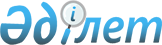 Об утверждении Правил проведения аттестации производственных объектов по условиям труда
					
			Утративший силу
			
			
		
					Приказ Министра труда и социальной защиты населения Республики Казахстан от 3 ноября 2004 года N 251-п. Зарегистрирован в Министерстве юстиции Республики Казахстан 26 ноября 2004 года N 3227. Утратил силу - приказом Министра труда и социальной защиты населения Республики Казахстан от 23 августа 2007 года N 203-п (вводится в действие с 3 января 2008 года).



      


Сноска. Приказ Министра труда и социальной защиты населения РК от 3 ноября 2004 года N 251-п утратил силу приказом Министра труда и социальной защиты населения РК от 23 августа 2007 года 


 N 203-п 


 (вводится в действие с 3 января 2008 года). 






      В соответствии с пунктом 3 
 статьи 23 
 Закона Республики Казахстан от 28 февраля 2004 года "О безопасности и охране труда" 

ПРИКАЗЫВАЮ:




      1. Утвердить прилагаемые Правила проведения аттестации производственных объектов по условиям труда.



      2. Признать утратившим силу 
 приказ 
 Министра труда и социальной защиты населения Республики Казахстан от 15 января 1998 года № 2-П "Об утверждении Положения об аттестации производственных объектов организации по условиям труда" (зарегистрированный в Реестре государственной регистрации нормативных правовых актов № 486).



      3. Настоящий приказ вступает в силу со дня государственной регистрации в Министерстве юстиции Республики Казахстан.


      Министр 


      "Согласовано"



Вице-министр здравоохранения



   Республики Казахстан

    30 октября 2004 года

Утверждены                



приказом Министра труда и социальной   



защиты населения Республики Казахстан   



от 3 ноября 2004 года N 251-п      

      




Правила проведения






аттестации производственных объектов по условиям труда





1. Общие положения



      1. Настоящие Правила проведения аттестации производственных объектов по условиям труда (далее - Правила) устанавливают порядок проведения аттестации производственных объектов по условиям труда и разработаны в соответствии с подпунктом 16) пункта 1 
 статьи 20 
 Закона Республики Казахстан "О безопасности и охране труда".



      2. В настоящих Правилах используются следующие понятия:



      1) аттестация производственных объектов по условиям труда (далее - аттестация производственных объектов) - деятельность по оценке производственных объектов, цехов, участков, рабочих мест с целью определения состояния безопасности, вредности, тяжести, напряженности выполняемых на них работ, гигиены труда и определения соответствия условий производственной среды нормативам условий труда;



      2) гигиена труда - комплекс санитарно-гигиенических мер и средств по сохранению здоровья работников, профилактике неблагоприятного воздействия производственной среды и трудового процесса;



      3) лаборатории - лаборатории, осуществляющие деятельность, связанную с лабораторными и инструментальными исследованиями факторов производственной среды и определением соответствия условий производственной среды нормативам условий и гигиены труда;



      4) нормативы условий труда - нормативы, содержащие эргономические, санитарно-гигиенические и психофизиологические и иные требования, обеспечивающие нормальные условия труда;



      5) производственные объекты - цеха, участки и иные, отдельно стоящие производственные подразделения организаций, занимающихся выпуском и изготовлением продукции, разработкой, добычей и переработкой полезных ископаемых, строительством и другими видами производственной деятельности;



      6) рабочее место - место постоянного или временного нахождения работника при выполнении им трудовых обязанностей в процессе трудовой деятельности;



      7) специализированные организации - самостоятельные (независимые) организации по проведению аттестации производственных объектов по условиям труда, имеющие в своем составе лаборатории по лабораторным и инструментальным исследованиям факторов производственной среды и условий труда или имеющие долгосрочные договора с лабораториями, осуществляющими такие виды услуг;



      8) средства индивидуальной защиты - средства, предназначенные для защиты работника от воздействия вредных и (или) опасных производственных факторов;



      9) средства коллективной защиты - технические средства, предназначенные для одновременной защиты двух и более работающих от воздействия вредных и (или) опасных производственных факторов;



      10) травмобезопасность - соответствие рабочих мест требованиям безопасности труда, исключающим травмирование работающих в условиях, установленных нормативными правовыми актами по охране труда;



      11) тяжесть труда - характеристика трудового процесса, отражающая преимущественную нагрузку на опорно-двигательный аппарат и функционные системы организма (сердечно-сосудистую, дыхательную и другие), обеспечивающая его деятельность;



      12) напряженность труда - характеристика трудового процесса, отражающая нагрузку преимущественно на центральную нервную систему, органы чувств, эмоциональную сферу работника;



      13) условия безопасности труда - совокупность факторов производственной среды и трудового процесса, оказывающих влияние на работоспособность и здоровье работника в процессе труда.



      3. Аттестация производственных объектов по условиям труда проводится:



      1) работодателем, имеющего в своей организации службу безопасности и охраны труда и лабораторию по лабораторным и инструментальным исследованиям факторов производственной среды (далее - лаборатория);



      2) специализированной организацией. 



      4. Аттестация производственных объектов включает в себя:



      1) аттестацию каждого из рабочих мест организаций, за исключением рабочих мест, связанные с постоянным пребыванием рабочих на открытом воздухе, в соответствии с действующими нормативами условий и безопасности труда;



      2) комплексную оценку производственных объектов организации по соответствию их условиям и безопасности труда.



      5. Результаты аттестации производственных объектов используются в целях:



      1) проведения комплекса организационных, санитарно-технических, гигиенических, психофизиологических и медико-профилактических мероприятий по улучшению условий и безопасности труда для приведения рабочих мест в соответствие с требованиями действующих нормативных правовых актов;



      2) оценки фактического состояния условий производственной среды тяжести и напряженности трудового процесса, безопасности труда на рабочих местах;



      3) определения обеспеченности работников необходимыми средствами индивидуальной и коллективной защиты и соответствия их фактическим условиям труда;



      4) определения связи заболевания с профессией и выполняемой работой при подозрении на профессиональное заболевание и установления диагноза профессионального заболевания, в том числе при решении споров и иных разногласий в судебном порядке;



      5) принятия решения о прекращении (приостановлении) эксплуатации производственного объекта или оборудования, а также изменения технологии, в случаях отнесения рабочего места к опасному классу по условиям труда;



      6) составления статистической отчетности о состоянии условий труда;



      7) установления классов профессионального риска для определения страхового тарифа страхователя (работодателя) при страховании ответственности работодателя за причинение вреда жизни и здоровью работника при исполнении им трудовых (служебных) обязанностей;



      8) обоснования оплаты труда и предоставления льгот и компенсаций работникам, занятым на работах с вредными и опасными условиями труда, предусмотренных трудовым законодательством Республики Казахстан.



      6. Аттестации подлежат все производственные объекты организаций, действующих на территории Республики Казахстан.



      7. Сроки проведения аттестации устанавливаются организацией исходя из изменения условий труда, но не реже одного раза в 5 лет с момента проведения последней аттестации производственных объектов.



      8. Внеочередная аттестация производственных объектов проводится в случаях:



      1) реконструкции, модернизации, установления новой техники или технологии;



      2) по требованию органа государственного надзора и контроля за безопасностью и охраной труда при выявлении нарушений методологии проведения аттестации по условиям труда.



      Результаты внеочередной аттестации оформляются в виде приложения к материалам предшествующей аттестации производственного объекта по условиям труда.



      9. Контроль за своевременностью и качеством проведения аттестации производственных объектов осуществляется государственными инспекторами труда.



      10. Уполномоченным государственным органом по безопасности и охране труда и его территориальными подразделениями ведется Список специализированных организаций, осуществляющих деятельность по проведению аттестации производственных объектов по условиям труда.



2. Подготовка к проведению аттестации работодателем



      11. Для организации и проведения аттестации производственных объектов работодателем издается соответствующий приказ о создании аттестационной комиссии в составе председателя, членов и секретаря, ответственного за составление, ведение и хранение документации по аттестации производственных объектов.



      12. В состав аттестационной комиссии организации включаются руководитель либо его заместитель, специалисты служб безопасности и охраны труда и иных подразделений по согласованию, а также медицинские работники и представители работников организации.



      13. Аттестационная комиссия организации:



      1) составляет перечень производственных объектов, цехов, участков и других рабочих мест, а также опасных и вредных факторов производственной среды, подлежащих обследованию (лабораторному и инструментальному исследованию и оценке) исходя из характеристик трудового и технологического процессов, применяемых видов оборудования и механизмов, сырья и материалов и представляет их на утверждение работодателю;



      2) составляет и представляет на утверждение работодателю график проведения аттестации производственных объектов организации;



      3) присваивает коды производствам, цехам, участкам, рабочим местам для проведения автоматизированной обработки результатов аттестации рабочих мест по условиям труда;



      4) формирует необходимую нормативно-справочную базу для проведения аттестации производственных объектов;



      5) анализирует причины производственного травматизма и профессиональной заболеваемости;



      6) определяет на основе анализа производственного травматизма наиболее травмоопасные работы, участки рабочих мест, технологии, машины, механизмы, станки и оборудование;



      7) в случае отсутствия собственных возможностей по проведению аттестации производственных объектов, определяет специализированную организацию, лабораторию по проведению лабораторных и инструментальных исследований факторов производственной среды и условий труда и вносит предложение работодателю по заключению с ней соответствующего договора;



      8) согласовывает с привлекаемой специализированной организацией и работодателем сроки проведения аттестации производственных объектов с учетом объема работ по аттестации;



      9) обеспечивает содействие работе лабораторий при проведении исследований факторов производственной среды рабочих мест объектов;



      10) осуществляет контроль за аттестацией производственных объектов. 



      14. Аттестация включает в себя:



      1) оценку степени вредности и опасности труда;



      2) оценку степени травмобезопасности;



      3) оценку производственного оборудования, приспособлений и инструментов;



      4) оценку профессиональной подготовленности персонала;



      5) оценку обеспеченности работников средствами индивидуальной защиты.



3. Порядок проведения аттестации



      15. Оценка степени вредности и опасности труда:



      1) оценке по условиям труда подлежат все имеющиеся на рабочем месте опасные и вредные производственные факторы (физические, химические, биологические), в том числе тяжесть и напряженность труда;



      2) уровни опасных и вредных производственных факторов определяются на основе лабораторных и инструментальных измерений. Лабораторные и инструментальные измерения физических, химических, биологических и психофизиологических факторов и эргономические исследования должны выполняться в условиях работы и производственных процессов в соответствии с технологическим регламентом, при исправных и эффективно действующих средствах коллективной и индивидуальной защиты;



      3) измерения параметров опасных и вредных производственных факторов, определение показателей тяжести и напряженности трудового процесса, гигиеническая экспертиза условий труда на производстве осуществляются в порядке и в объемах, предусмотренными нормативными



правовыми актами, санитарными правилами и нормами, государственными стандартами. 



      Оценка фактического состояния условий труда производится в соответствии с Гигиеническими критериями оценки и классификации условий труда по показателям вредности и опасности факторов производственной среды, тяжести и напряженности трудового процесса Р2.2.755-99 Регистрационный номер АДЗ РК № 1.04.001.2000 от 30 ноября 2000 года;



      4) при проведении измерений параметров вредных и опасных производственных факторов необходимо использовать измерительные средства (газоанализатор, виброметр, дозиметр и другие приборы), прошедшие государственную поверку, в соответствии с установленными сроками. При проведении измерений необходимо следовать обязательным принятым процедурам контроля качества;



      5) результаты лабораторных, инструментальных и эргономических исследований оформляются протоколами в соответствии с формами медицинской документации.



      16. Основными объектами оценки травмобезопасности являются:



      1) производственное оборудование;



      2) приспособления и инструменты;



      3) обеспеченность средствами обучения и инструктажа;



      4) профессиональная подготовленность персонала;



      5) знание персоналом нормативных документов по безопасности, охране труда и производственной санитарии.



      17. Оценка производственного оборудования, приспособлений и инструментов производится на основе действующих нормативных правовых актов по безопасности и охране труда, государственных и отраслевых стандартов, правил и инструкций по безопасности и охране труда и зависит от их технического состояния, соответствия паспортным параметрам и требованиям технологии производственного процесса.



      Оценка травмобезопасности проводится путем проверки соответствия производственного оборудования, приспособлений и инструмента, а также средств обучения и инструктажа требованиям нормативных правовых актов, с учетом наличия сертификатов на производственное оборудование.



      При отсутствии сертификата на отдельные виды оборудования, машин и механизмов независимо от их технического состояния дается отрицательная оценка на травмобезопасность и рассматривается вопрос о необходимости приостановления их эксплуатации.



      18. При оценке безопасности производственного процесса и оборудования на травмоопасность проводятся пробные пуски и остановки производственного оборудования с соблюдением требований безопасности.



      19. Оценка профессиональной подготовленности персонала определяется наличием соответствующего образования и соответствия квалификационным требованиям, предъявляемым к данной профессии.



      20. По результатам оценки травмобезопасности рабочего места в соответствии с классификацией условий труда по травмобезопасности (приложение 1 к настоящим Правилам) устанавливается класс опасности.



      21. Оценка травмобезопасности рабочего места оформляется Протоколом оценки травмобезопасности рабочего места (приложение 2 к настоящим Правилам), согласно установленного порядка заполнения (приложение 3 к настоящим Правилам).



      22. Оценка обеспеченности работников средствами индивидуальной защиты:



      1) по каждому рабочему месту определяется обеспеченность работников средствами индивидуальной защиты (далее - СИЗ). Оценка обеспеченности работников СИЗ определяется посредством сопоставления фактически выданных средств с нормами бесплатной выдачи работникам специальной одежды, специальной обуви и других средств индивидуальной защиты, с учетом воздействия вредных факторов производственной среды;



      2) при оценке обеспеченности работников СИЗ одновременно производится оценка соответствия выданных СИЗ фактическому состоянию условий труда на рабочем месте. Эффективность и качество СИЗ должны подтверждаться сертификатами соответствия товаропроизводителей;



      3) оценка обеспечения работников СИЗ оформляется Протоколом оценки обеспеченности работников СИЗ (приложение 4 к настоящим Правилам). Только при полном обеспечении работников СИЗ ставится оценка - обеспечен.



4. Суммарная оценка условий труда на рабочих местах



      23. Суммарная оценка состояния условий труда на рабочем месте состоит из оценок:



      1) степени вредности и опасности факторов производственной среды, тяжести и напряженности трудового процесса;



      2) степени травмобезопасности;



      3) обеспеченности средствами защиты и их эффективности.



      24. При отсутствии на рабочем месте опасных и вредных производственных факторов или соответствии их фактических значений оптимальным и допустимым величинам, а также при выполнении требований по травмобезопасности и обеспеченности работников СИЗ, считается, что условия труда на рабочем месте отвечают гигиеническим требованиям и требованиям безопасности.



      25. В случаях, когда на рабочем месте фактические значения факторов производственной среды превышают существующие нормы, не соблюдены требования по травмобезопасности, а обеспеченность работников СИЗ не соответствует существующим нормам, условия труда на таком рабочем месте относятся к вредным или опасным.



      26. При отнесении условий труда к опасному классу условий труда аттестационная комиссия вносит предложение о принятии мер по переоснащению или ликвидации рабочего места.



      27. Результаты суммарной оценки состояния условий труда на рабочем месте заносятся в Карту аттестации (приложение 5 к настоящим Правилам), на основании которой выносится заключение о соответствии условий труда требованиям нормативов по безопасности и охране труда и рекомендации по улучшению и оздоровлению условий труда в организации.



      28. Аттестацию производственных объектов аттестационная комиссия оформляет актом аттестации производственного объекта с приложением проекта Плана по улучшению и оздоровлению условий труда в организации.



5. Порядок оформления аттестации






производственных объектов



      29. Результаты аттестации оформляются в виде единого документа, включающего в себя обязательные разделы, а также содержащего приложения:



      1) общие сведения (полное юридическое название организации, организационно-правовая форма организации, структура организации с указанием общей численности работающих и по отдельным производственным подразделениям, в том числе работающих во вредных и опасных условиях труда (по данным последней аттестации), дата проведения последней аттестации, основания для проведения аттестации, сведения о привлекаемых специализированных организациях, состав аттестационной комиссии, используемая нормативно-справочная база);



      2) характеристика производственных объектов (характер деятельности, используемые технологии, перечень всех вредных и опасных производственных факторов, опасного производственного оборудования и процессов);



      3) план мероприятий по улучшению и оздоровлению условий труда в организации;



      4) оценка эффективности принятой системы безопасности и охраны труда на предприятии;



      5) заключение и выводы;



      6) протоколы оценки травмобезопасности;



      7) протоколы инструментальных, лабораторных, эргономических исследований условий труда на рабочих местах;



      8) протоколы оценки обеспеченности работников СИЗ;



      9) Карту аттестации, заполняемая на каждое рабочее место или группу аналогичных по характеру выполняемых работ и по условиям труда рабочих мест в соответствии с Порядком заполнения Карты аттестации (приложение 6 к настоящим Правилам);



      10) Ведомость рабочих мест (РМ) и результатов их аттестации по условиям труда в подразделениях (приложение 7 к настоящим Правилам);



      11) Карту аттестации производственного объекта по условиям труда (приложение 8 к настоящим Правилам).



      30. Степени вредности производственной среды и тяжести работ устанавливаются в баллах по критериям, приведенным в Гигиенических критериях оценки и классификации условий труда по показателям вредности и опасности факторов производственной среды, тяжести и напряженности трудового процесса Р2.2.755-99 Регистрационный номер АДЗ РК № 1.04.001.2000 от 30 ноября 2000 года.



6. План мероприятий по улучшению и оздоровлению 






условий труда в организации



      31. По результатам аттестации производственных объектов аттестационной комиссией разрабатывается План мероприятий по улучшению и оздоровлению условий труда в организации (приложение 9 к настоящим Правилам).



      32. План должен предусматривать мероприятия по замене устаревшей техники и оборудования, совершенствованию технологии производственного процесса, применению соответствующих условиям труда средств индивидуальной и коллективной защиты, оздоровительные мероприятия и мероприятия по организации безопасности и охраны труда.



      33. План должен предусматривать приведение всех рабочих мест в соответствие требованиям безопасности и охраны труда.



      34. План мероприятий по улучшению и оздоровлению условий труда в организации подписывается председателем и членами аттестационной комиссии.

Приложение 1                 



к Правилам проведения аттестации      



производственных объектов по условиям труда


                           Классификация 




                условий труда по травмобезопасности


_________________________________________________________________________



Оптимальные (класс 1)  | Допустимые (класс 2) |  Опасные (класс 3)



_______________________|______________________|__________________________



Оборудование и инстру-  Незначительно повреж-  Повреждены, неисправны или



менты полностью соот-   дены средства защиты,  отсутствуют предусмотренные



ветствуют стандартам,   что не снижает их за-  конструкцией оборудования



нормативным правовым    щитных функций (час-   средства защиты рабочих



актам. Установлены и    тичное загрязнение     органов и передач (ограж-



исправны требуемые      сигнальной краски и    дения, блокировки, сиг-



средства защиты,        тому подобное),        нальные устройства), не-



инструмент; средства    отсутствуют случаи     исправен инструмент.



инструктажа и обучения  производственных       Отсутствуют инструкции по



составлены в соот-      травм.                 охране труда либо имеющиеся



ветствие с требования-                         инструкции составлены без



ми, отсутствуют случаи                         учета соответствующих тре-



производственных травм.                        бований, нарушены условия 



                                               их пересмотра. Отсутствуют 



                                               средства обучения безопас-



                                               ности персонала (правила, 



                                               обучающие и контролирующие 



                                               программы, учебные пособия



                                               и помещения) либо имеющи-



                                               ся средства составлены 



                                               некачественно и нарушены 



                                               условия их пересмотра.



                                               Нет технических паспортов 



                                               оборудования. Имели место 



                                               производственные травмы.



________________________________________________________________________

 Приложение 2                 



к Правилам проведения аттестации      



производственных объектов по условиям труда


                              Протокол




              оценки травмобезопасности рабочего места




 _____________________________________        

Код____ 



(профессия, должность работника)              Дата оценки

1. Используемые нормативные акты по охране труда: 



   на производственное оборудование; 



   на приспособления и инструменты; 



   на средства обучения и инструктажа.

2. Результаты оценки:



__________________________________________________________________________



№  |Нормативные |Фактическое выполнение|Наличие |Травмы, связанные|Необхо-



п/п|требования  |----------------------|техни-  |с эксплуатацией  |димые



   |безопасности|Нали-|Соответствие    |ческого |производственного|меро-



   |к рабочему  |чие  |нормативным пра-|паспорта|оборудования,    |приятия



   |месту       |     |вовым актам по  |        |приспособлений и |



   |            |     |охране труда    |        |инструментов     |



___|____________|_____|________________|________|_________________|_______



 1 |      2     |  3  |       4        |    5   |        6        |   7



___|____________|_____|________________|________|_________________|_______



___|____________|_____|________________|________|_________________|_______



___|____________|_____|________________|________|_________________|_______

      3. Выводы:



      оборудование (не) соответствует требованиям безопасности (указываются пункты требований, по которым выявлено несоответствие); 



      приспособление и инструменты (не) соответствуют требованиям безопасности (указываются пункты требований, по которым выявлено несоответствие); 



      средства обучения и инструктажа выполнено (не) в соответствии с нормативными требованиями безопасности к рабочему месту (указываются пункты требований, по которым выявлено несоответствие);



      условия труда на рабочем месте по фактору травмобезопасности относятся к классу (указывается класс условий труда, определяемый по таблице Приложения N 1 к настоящим Правилам).



      Наименование должности, фамилия, имя, отчество и подписи лиц, проводивших аттестацию рабочих мест по условиям труда.

Приложение 3                   



к Правилам проведения аттестации         



производственных объектов по условиям труда      


Порядок заполнения протокола оценки 




травмобезопасности рабочего места


      В графе 2 "Нормативные требования безопасности к рабочему месту" указываются только такие требования, которые относятся к факторам травмобезопасности.



      В графе 3 "Наличие" - фактическое состояние безопасности труда на рабочем месте (установленные устройства и приспособления, направленные на обеспечение безопасности труда на рабочем месте, в том числе собственного изготовления).



      В графе 4 "Соответствие нормативным правовым актам по охране труда" - краткая оценка соответствия фактического состояния безопасности труда на рабочем месте.



      В графе 5 "Наличие технического паспорта" указывается наличие сертификата (паспорта) на оборудование, машины и иные механизмы, дата его выдачи.



      В графе 6 "Травмы при эксплуатации оборудования, приспособлений и инструментов, машин и механизмов" - перечисляются все травмы за последние 5 лет по отчетным данным - характер травмы, год, месяц получения травмы.



      В графе 7 "Необходимые мероприятия" - мероприятия по выполнению данного нормативного требования безопасности к рабочему месту с целью обеспечения соответствия фактического состояния нормативному.



      По результатам оценки травмобезопасности рабочего места в протоколе приводятся краткие выводы. В них указывается, каким пунктам норм, правил и стандартов не соответствует оцениваемое рабочее место, а также указываются должности, фамилии, имена, отчества и подписи лиц, проводивших оценку.

Приложение 4                   



к Правилам проведения аттестации         



производственных объектов по условиям труда      


                   Оценка обеспеченности работника 




                  средствами индивидуальной защиты



 _____________________________________        

Код____ 



(профессия, должность работника)              Дата оценки___________

      Перечень средств индивидуальной защиты (СИЗ), которые должны 



быть выданы работнику, согласно действующим норам____________________



                                                  (наименование СИЗ)



_____________________________________________________________________



_____________________________________________________________________

      Перечень фактически выданных работнику СИЗ_____________________



                                                 (наименование СИЗ, 



_____________________________________________________________________



                   ГОСТ, наличие сертификата)



_____________________________________________________________________

Травмы по причине неприменения или отсутствия СИЗ <*>________________



_____________________________________________________________________



        (характер травмы, год, месяц, когда она была получена)

Профессиональные заболевания по причине неприменения или отсутствия 



СИЗ <*>______________________________________________________________



_____________________________________________________________________



_____________________________________________________________________



_____________________________________________________________________

Предложения по совершенствованию норм на СИЗ_________________________



_____________________________________________________________________



_____________________________________________________________________

Оценка обеспеченности работника СИЗ__________________________________



                                      (обеспечен, не обеспечен)

      Наименование должности, фамилия, имя, отчество и подпись лица, 



проводившего оценку



_____________________________________________________________________



_____________________________________________________________________



 



____________________________________________



<*> За последние пять лет по отчетным данным.

Приложение 5                   



к Правилам проведения аттестации         



производственных объектов по условиям труда    

Производственный объект (организация)________________________________



Адрес _______________________________________________________________

                      

Карта аттестации №___


рабочих(его) мест(а) по условиям труда __________ Код _______________



_____________________________________________________________________



               (профессия, должность работника)

Производственный объект                __________ Код _______________



Цех (отдел)                            __________ Код _______________



Участок (бюро, сектор)                 __________ Код _______________



Рабочее место №                        __________ Код _______________



Количество аналогичных рабочих мест    __________ Код _______________


           Общие сведения о рабочих (ем) местах (е) (РМ)


Строка 1. Категория персонала _______________________________________

Строка 2. 

Количество работающих на рабочем месте 

  __________________



          в том числе:                на одном РМ  __________________



                           на всех аналогичных РМ  __________________ 

Строка 3. из них женщин __________________



                        __________________



                        __________________

Строка 4. Форма организации труда      __________ Код _______________



Форма организации производства         __________ Код _______________

Оборудование: тип ________________ кол-во _______ Код _______________

Операция ________________________________________ Код _______________

Используемые материалы, сырье ___________________     _______________

Строка 5.      Фактическое состояние условий труда на РМ


1



___________




1


 Заполняется на отдельных листах в виде приложения к Карте аттестации рабочих (его) мест(а) по условиям труда с указанием сроков проведения измерений производственных факторов.

__________________________________________________________________________



№  |Код |Наименование  |ПДК,   | Дата |Фактический|Величина|Класс условий



п/п|фак-|производствен-|ПДУ,   |прове-|уровень    |откло-  |труда, степень



   |тора|ного фактора


2


,|допус- |дения |производ-  |нения   |вредности



   |    |единицы       |тимый  |изме- |ственного  |        |



   |    |измерения     |уровень|рения |фактора    |        |



___|____|______________|_______|______|___________|________|_____________



 1 |  2 |      3       |    4  |   5  |     6     |    7   |       8



___|____|______________|_______|______|___________|________|_____________



___|____|______________|_______|______|___________|________|_____________    

Строка 6.         

Оценка условий безопасности труда:


        по степени вредности и опасности ___________________ 



        по степени травмобезопасности ______________________

Строка 7.       

Обеспеченность средствами индивидуальной защиты


_________________________________________________________________________



Дата проведения |Наименование средств |Документ, регламен-|Оценка обес-



оценки          |индивидуальной защиты|тирующий требования|печенности 



                |                     |к средствам индиви-| СИЗ



                |                     |дуальной защиты    |



________________|_____________________|___________________|______________



       1        |         2           |         3         |     4



________________|_____________________|___________________|______________



________________|_____________________|___________________|______________

Строка 8.      

Рекомендации по улучшению условий труда,




               необходимость дополнительных исследований




_________________________________________________________________________




Дата|Кем внесено |Содержание |Исполнитель|Срок внедрения|Отметка о 



    |(должность, |мероприятия|(должность,|              |выполнении



    | фамилия)   |           |  фамилия) |              |



____|____________|___________|___________|______________|________________



____|____________|___________|___________|______________|________________



____|____________|___________|___________|______________|________________



____|____________|___________|___________|______________|________________

Строка 9.

 Заключение специализированной организации или аттестационной 




          комиссии:

 



Рабочее место____________________________________________________________



Наименование специализированной организации или организации:



_________________________________________________________________________



_________________________________________________________________________



_________________________________________________________________________

Руководитель                 ________   _______________   ___________



специализированной           (подпись)        Ф.И.О.        (дата)



организации или председатель



аттестационной комиссии.

С результатами оценки условий труда ознакомлен (ы):



_________________________________________________________________________



                   Ф.И.О. (подпись работника) (дата)



 



_________________




2


 Факторы производственной среды, свойственные данному рабочему месту.

Приложение 6                   



к Правилам проведения аттестации         



производственных объектов по условиям труда    


Порядок




заполнения карты аттестации




рабочих (его) мест (а) по условиям труда


      1. Карта аттестации рабочих (его) мест(а) по условиям труда (далее - Карта) является документом, содержащим сведения о фактических условиях труда на рабочем месте и соответствии их действующему законодательству, нормах выдачи спецодежды и защитных средств, а также рекомендации по улучшению условий труда на данном рабочем месте или группе аналогичных рабочих мест.



      2. Карта предназначена для:



      комплексной оценки существующих условий труда на рабочем месте или группы аналогичных (типовых) рабочих мест;



      оценки травмобезопасности;



      выявления рабочих мест, не соответствующих нормам, правилам и стандартам безопасности труда;



      обоснования предоставления льгот и компенсаций за неблагоприятные условия труда в соответствии с действующим трудовым законодательством Республики Казахстан;



      разработки мероприятий, направленных на улучшение условий труда и сохранение здоровья работников;



      ознакомления работников при приеме на работу с условиями труда, их влиянием на здоровье и необходимых средствах индивидуальной защиты.



      3. В адресной части указывается полное наименование организации и ее адрес.



      4. Контроль за заполнением Карт осуществляется аттестационной комиссией.



      5. Для заполнения Карт используются эскизы рабочих мест, порядок расстановки рабочих в производственных бригадах, техническая и технологическая документация, результаты хронометражных, гигиенических и психофизиологических исследований, проводимых на рабочих местах, критерии оценки вредности и опасности условий труда, нормы выдачи спецодежды и защитных средств, законодательство для определения льгот и другие документы.



      6. В соответствующих строках проставляются номер карты, наименование профессии и должности работников. Коды профессий и должностей работников заполняются в соответствии с классификатором профессий рабочих, должностей служащих. Наименования и коды производства, цеха (отдела), участков (бюро, сектора), рабочего места заполняются в соответствии с имеющейся в организации системой кодирования. Указывается количество аналогичных рабочих мест с идентичными условиями труда и их коды. Каждому рабочему месту присваивается, при необходимости, номер в виде одиннадцатизначного кода:



      хх ххх ххх ххх, где:



      первая группа цифр - номер рабочего места на участке;



      вторая - номер бригад (первая цифра номер участка);



      третья - номер цеха;



      четвертая - номер производства, филиала.


Раздел 1. "Общие сведения о рабочих(ем) местах(те)"


      Строка 1 - категория персонала



___________________________________________



  Наименование      |  Код                 |



____________________|______________________|



Руководители            1



Специалисты             2



Другие служащие         3



Рабочие                 4



-------------------------------------------

      Возможно использование кодирования персонала по системе, принятой в организации, при этом соответствующий код проставляется в скобках.



      Строки 2, 3 - проставляется численность работающих по штатному расписанию (в скобках - фактическая численность за месяц, предшествовавший заполнению Карты).



      Строка 4 - "Форма организации труда" указывается одна из форм организации труда (индивидуальная, бригадная.).



      "Форма организации производства" - единичное, серийное, поточное, конвейер.

      "Оборудование", "Операция" - указываются наименование и код оборудования (и наименование выполняемой операции). Если выполняется несколько операций, то указывается наименование одной из них (основной) и заносятся номера всех операций, выполняемых рабочим, а в аппаратурных процессах - наименование технологического процесса.



      "Используемые материалы и сырье" - указываются наименование, марки сырья и материалов, используемые при выполнении операции.


Раздел 2. "Фактическое состояние условий труда на рабочих 




местах и его количественная оценка"


      При аттестации рабочих мест измерению и оценке подлежат все имеющиеся на рабочем месте факторы производственной среды: химические, физические, биологические, психофизиологические.



      Строка 5 заполняется на основе результатов, полученных при оценке рабочего места.



      Графа "Наименование производственного фактора" - приводятся факторы, свойственные данному рабочему месту. При наличии в воздухе рабочей зоны одновременно нескольких вредных химических веществ, оценка условий труда осуществляется только по одному из них, имеющему наибольшую степень вредности. При одновременном содержании в воздухе рабочей зоны нескольких вредных химических веществ однонаправленного действия учитывается сумма фактических концентраций каждого из них к их предельно допустимой концентрации.



      Графа "ПДК, ПДУ, допустимый уровень" - приводятся максимальные значения гигиенических нормативов условий труда.



      Графа "Фактическое значение фактора" - указываются значения зафиксированных на рабочем месте фактических величин вредных и опасных производственных факторов стабильно характеризующие условия труда работающих. При этом, из обсчета исключаются значения, отмечаемые эпизодически в результате известных администрации нарушений (например, возрастание загрязнения воздушной среды при временно неисправной вентиляции).



      Графа "Величина отклонения" - указываются величины превышения значений нормативов вредных и опасных производственных факторов.



      Графа "Класс, степень вредности" - определяется и обозначается цифрами, соответствующими классу условий труда, степени вредности по каждому фактору согласно "Гигиенических критериев оценки условий труда по показателям вредности и опасности факторов производственной среды, тяжести и напряженности трудового процесса" (далее - "Гигиенические критерии").



      При включении в графу 4 показателей тяжести или напряженности трудового процесса заполняется графа 8 с указанием класса и степени условий труда по данным факторам.



      Строка 6 - указываются общая оценка условий труда - класс и степень вредности, установленные по таблицам "Гигиенических критериев", и оценка травмобезопасности рабочего места - класс опасности.



      Строка 7 - указывается фактическое наличие спецодежды, спецобуви, средств индивидуальной защиты, закрепленных за работником на данном рабочем месте для предохранения работников от воздействия вредных и опасных производственных факторов. Дается оценка соответствия выданных средств индивидуальной защиты требованиям документов, регламентирующих нормы выдачи и требования к средствам защиты.



      Строка 8 - вносится перечень мероприятий, разработанных комиссией по аттестации и направленных на улучшение условий труда и сохранение здоровья работающих. Карта подписывается председателем аттестационной комиссии или в случае проведения аттестации по условиям труда независимой организации ее руководителем, а также работниками, чьи рабочие места подлежали аттестации.



      Строка 9 - приводится заключение аттестационной комиссии или специализированной организацией по результатам аттестации данного рабочего места.

Приложение 7                   



к Правилам проведения аттестации         



производственных объектов по условиям труда    


               Ведомость рабочих мест (рм) и результатов 




            их аттестации по условиям труда в подразделении




       ________________________________________________________




                   (наименование подразделения)



__________________________________________________________________________



Наименование|Количество  |  Количество работников, занятых на этих 



профессии,  |рабочих мест|     рабочих местах, в т.ч. женщин



должности   |            |------------------------------------------------



            |            |     Всего            |       Женщин         



____________|____________|______________________|_________________________



     1      |     2      |           3          |             4



____________|____________|______________________|_________________________



____________|____________|______________________|_________________________



____________|____________|______________________|_________________________



Продолжение таблицы:



__________________________________________________________________________



     Результаты аттестации РМ по показателям вредности и опасности,



        факторов производственной среды, тяжести и напряженности 



                   трудового процесса (количество)



--------------------------------------------------------------------------



Класс 1      |   Класс 2     |         Класс  3          |    Класс   4



--------------------------------------------------------------------------



Оптимальные  |  Допустимые   |        Вредные            |   Опасные      



_____________|_______________|___________________________|________________



     1       |       2       |  3.1  |  3.2  | 3.3 | 3.4 |       4



_____________|_______________|_______|_______|_____|_____|________________



     5       |       6       |   7   |   8   |  9  | 10  |      11 



_____________|_______________|_______|_______|_____|_____|________________



_____________|_______________|_______|_______|_____|_____|________________



_____________|_______________|_______|_______|_____|_____|________________



 



Продолжение таблицы:



__________________________________________________________________________



Обеспеченность СИЗ |   Результаты по показателям травмобезопасности 



в соответствии с   |------------------------------------------------------



нормативами выдачи |    Класс 1      |    Класс 2     |      Класс  3 



___________________|_________________|________________|___________________



        12         |        13       |       14       |         15



___________________|_________________|________________|___________________



___________________|_________________|________________|___________________



___________________|_________________|________________|___________________   



 



 

Дата__________________________

Наименование специализированной организации__________________________ 



Руководитель специализированной организации__________________________



                                                (Ф.И.О.) (подпись)

Председатель аттестационной комиссии_________________________________



                                           (Ф.И.О., подпись)

Приложение 8                   



к Правилам проведения аттестации         



производственных объектов по условиям труда

                                           Утверждаю:



                                    Руководитель организации



                                    ________ _______________



                                    (подпись)  (Ф.И.О.)

                                    "__"___________200_г.


                            Карта аттестации 




              производственного объекта по условиям труда



                 Производственный объект (организация)



       ________________________________________________________




                                  Адрес



       ________________________________________________________



__________________________________________________________________________



Наименование|Коли-|Кол-во РМ,|   Кол-во работников, занятых на этих 



структурного|чест-|на которых|    рабочих местах, в том числе женщин



подразделе- |во РМ|проведена |--------------------------------------------



ния         |     |аттестация|    Всего            |       Женщ.         



____________|_____|__________|_____________________|______________________



     1      | 2   |    3     |        4            |           5



____________|_____|__________|_____________________|______________________



____________|_____|__________|_____________________|______________________



____________|_____|__________|_____________________|______________________



Продолжение таблицы:



__________________________________________________________________________



          Количество РМ по показателям вредности и опасности,



        факторов производственной среды, тяжести и напряженности 



                   трудового процесса (количество)



--------------------------------------------------------------------------



Класс 1      |   Класс 2     |         Класс  3          |    Класс   4



--------------------------------------------------------------------------



Оптимальные  |  Допустимые   |        Вредные            |   Опасные      



_____________|_______________|___________________________|________________



     1       |       2       |  3.1  |  3.2  | 3.3 | 3.4 |       4



_____________|_______________|_______|_______|_____|_____|________________



     6       |       7       |   8   |   9   | 10  | 11  |      12 



_____________|_______________|_______|_______|_____|_____|________________



_____________|_______________|_______|_______|_____|_____|________________



_____________|_______________|_______|_______|_____|_____|________________



 



Продолжение таблицы:



__________________________________________________________________________



Обеспеченность СИЗ |   Кол-во РМ по показателям травмобезопасности 



в соответствии с   |------------------------------------------------------



нормативами выдачи |    Класс 1      |    Класс 2     |      Класс  3 



___________________|_________________|________________|___________________



        13         |        14       |       15       |         16



___________________|_________________|________________|___________________



___________________|_________________|________________|___________________



___________________|_________________|________________|___________________   



 



 

Дата__________________________

Председатель аттестационной комиссии_________________________________(Ф.И.О.)



                                           (подпись)



Члены аттестационной комиссии_________________________________(Ф.И.О.)



                                           (подпись)

 Приложение 9                   



к Правилам проведения аттестации         



производственных объектов по условиям труда

                                           Утверждаю:



                                    Руководитель организации



                                    ________ _______________



                                    (подпись)  (Ф.И.О.)

                                    "__"___________200_г.


                            План мероприятий




         по улучшению и оздоровлению условий труда в организации




_________________________________________________________________________




Наименова- |Наиме- |Назна- |Источник|Ответствен-|Срок  |Службы,при-|Отмет-



ние подраз-|нование|чение  |финанси-|ный за вы- |выпол-|влекаемые  |ка о



деления,   |меро-  |меро-  |рования |полнение   |нения |для выпол- |выпол-



рабочего   |приятия|приятия|        |мероприятия|      |нения меро-|нении



места      |       |       |        |           |      |приятия    |



___________|_______|_______|________|___________|______|___________|_____



___________|_______|_______|________|___________|______|___________|_____



___________|_______|_______|________|___________|______|___________|_____



 

Председатель аттестационной комиссии_____________ _____________



                                      (подпись)      (Ф.И.О.)



Члены аттестационной комиссии       _____________ _____________



                                       (подпись)     (Ф.И.О.)

					© 2012. РГП на ПХВ «Институт законодательства и правовой информации Республики Казахстан» Министерства юстиции Республики Казахстан
				